Согласно ч. 1 ст. 12 Гражданско - процессуального кодекса Российской Федерации (ГПК РФ) рассмотрение гражданского дела осуществляется на основе состязательности и равноправия сторон. Состязательность означает, что каждая из сторон должна доказать те обстоятельства, на которые ссылается, и обосновывать свои требования или возражения конкретными нормами законодательства. В то же время суд обязан оказывать сторонам содействие в реализации их прав, предупреждать их о последствиях совершения или несовершения процессуальных действий, разъяснять сторонам их права и обязанности, создавать условия для всестороннего и полного исследования доказательств, установления фактических обстоятельств и правильного применения законодательства при рассмотрении и разрешении дела (ч. 2 ст.12 ГПК РФ). Более того, статьей 2 ГПК РФ прямо установлено, что одной из основных задач судопроизводства является защита нарушенных прав граждан. Равноправие означает, что истец и ответчик наделены равным объемом процессуальных прав и обязанностей. Разберемся подробнее с доказательствами в судебном процессе.Доказательствами по гражданскому делу являются сведения о фактах, на основе которых суд устанавливает наличие или отсутствие обстоятельств, обосновывающих требования и возражения сторон, а также иных обстоятельств, имеющих значение для правильного рассмотрения и разрешения дела. Эти сведения должны быть получены в предусмотренном законом порядке. Доказательства, полученные с нарушением закона, не имеют юридической силы и не могут быть положены в основу решения суда. ГПК РФ установлены следующие виды доказательств (а точнее их источников, носителей сведений о фактах):– объяснений сторон и третьих лиц;–   показания свидетелей;– письменные и вещественные доказательства;–   аудио- и видеозаписи;–   заключения экспертов. Представлять доказательства в обоснование своих требований – это право, но не обязанность сторон. Даже суд не вправе обязать стороны представить доказательства, а может лишь предложить это сделать (ч. 1 ст. 57 ГПК РФ). В случае же непредставления доказательств заинтересованная сторона несет негативные процессуальные последствия – факт, на который она ссылается, не подтвержден и доводы или возражения соответствующей стороны не обоснованы.Правила представления письменных доказательств.Представляя суду доказательства, необходимо учитывать следующее: доказательства представляются в виде подлинника либо надлежащим образом заверенной копии. Незаверенная копия (в т.ч. ксерокопия) документа без подлинника не может доказательством; чтобы подлинник документа не был приобщен к материалам дела, представляйте одновременно с ним копию доказательства. В этом случае судья сверит идентичность копии и оригинала, сделает на копии удостоверительную надпись и приобщит ее к материалам дела. Подлинник же документа будет возвращен Вам; копии письменных доказательств должны быть также предоставлены другим лицам, участвующим в деле. Одним из наиболее весомых доказательств по делам о защите прав потребителей является экспертиза. Разберемся подробнее об особенностях предоставления данного вида доказательства.Экспертиза назначается по подавляющему большинству потребительских споров. Даже если проводилась досудебная экспертиза, в большинстве случаев по делу все же назначается судебная экспертиза. Нередки случаи, когда каждая из сторон уже в первое заседание представляет «свое» заключение эксперта – экспертные исследования, проведенные по заказу каждой из сторон еще до начала судебного процесса.Однако, если имеется досудебное экспертное исследование, можно обойтись и без назначения экспертизы. Это позволит существенно сократить время рассмотрения дела – обычно проведение экспертизы затягивает процесс на 1,5 – 3 месяца.Практическая рекомендация.Если у Вас имеется досудебное экспертное исследование, а ответчик или суд ставят вопрос о назначении судебной экспертизы, заявите ходатайство о вызове для дачи объяснений эксперта, проводившего досудебное исследование. Дело в том, что «претензии» к досудебному экспертному исследованию сводятся обычно к следующему: эксперт не предупреждался судом об уголовной ответственности; ответы эксперта на поставленные вопросы являются недостаточно полными. Вызов же эксперта в суд позволит устранить эти недостатки. Перед дачей объяснений эксперт будет предупрежден об уголовной ответственности и ответит на все вопросы и сторон, и суда. Заключение эксперта для суда необязательно и оценивается судом наравне с другими доказательствами по делу (ч. 3 ст. 86 ГПК РФ).Заключение эксперта, равно как и другие доказательства по делу, не являются исключительными средствами доказывания и должны оцениваться в совокупности со всеми имеющимися в деле доказательствами. Оценка судом заключения должна быть полностью отражена в решении. При этом суду следует указывать, на чем основаны выводы эксперта, приняты ли им во внимание все материалы, представленные на экспертизу, и сделан ли им соответствующий анализ.В заключение необходимо обратить внимание, что помимо результатов экспертизы в суд должны быть представлены и  в дальнейшем исследованы документы, устанавливающие характер взаимоотношений сторон, их права и обязанности: договор, квитанция, квитанция-обязательство, квитанция-заказ, транспортная накладная, расчет убытков, которые, по мнению истца, должны быть возмещены ответчиком, и другие документы.Материал подготовлен юрисконсультом консультационного пункта Филиала ФБУЗ «Центр гигиены и эпидемиологии в Иркутской области» в г.Железногорске-Илимском Нейкуловой О.Г.ДЛЯ ПОЛУЧЕНИЯ КОНСУЛЬТАЦИИ ЖДЁМ ВАС ПО АДРЕСУ:Г.ЖЕЛЕЗНОГОРСК-ИЛИМСКИЙ,КВАРТАЛ 3, ДОМ 40ТЕЛ.3-05-29Филиал ФБУЗ «Центр гигиены и эпидемиологии в Иркутской области»в   Нижнеилимском районе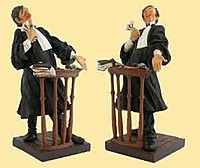 Доказывание в судебном разбирательстве КОНСУЛЬТАЦИОННЫЙ ПУНКТ ДЛЯ ПОТРЕБИТЕЛЕЙ